Познание мираТема :  План местности. Практическая работа .Задание 1.Однажды Винни -Пух отправился в гости к Пятачку. Пятачок жил в соседнем.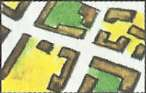 Он вышел из дома и прошел по 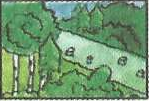 Прошел по  и оказался на 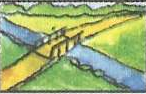 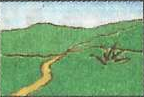  Вдоль    шла    , которая вела прямо к домику Пятачка.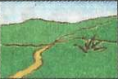 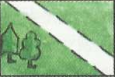 ____________________________________________________________________________Задание 2  Тест Тема: Как  человек  изучает  природу.1.Главный метод  познания  окружающего мира ?А) чтениеБ) наблюдениеВ) эксперимент2.Для  правильного  применения  метода  наблюдения  нужно  выбрать:А) объект, цель, планБ) объект, задачи, выводВ) условия,  цель,  решение3.Скрытно и осторожно  наблюдают  за…А) растениямиБ) животнымиВ) неживой  природой4.Второе  название  опыта…А) чтениеБ) наблюдениеВ) эксперимент5.Основной  инструмент  наблюдения…А) глазБ) носВ) ухо6.При  проведении  исследования  используют…А) познание  мираБ) литературуВ) математику7.  Природа – это то: 
А) что окружает человека. 
В) что окружает человека, но не сделано его руками. 
С) что сделано руками человека. 
8. Необходимые условия жизни для человека: 
А) пища, вода, воздух, тепло. 
В) дом, машина, компьютер. 
С) деньги, телевизор, одежда. 
9. Изменения, происходящие в природе, называются: 
А) явлениями. 
В) осадками. 
С) выветриванием. 
10. Ориентирование – это: 
А) умение определять направление пути по сторонам горизонта. 
В) умение найти дорогу. 
С) значит, человек не может заблудиться. 11. Сколько основных сторон горизонта. 
А) 3 
В) 4 
С) 5 

12. Прибор, при помощи которого определяют стороны горизонта: 
А) компас. 
В) барометр. 
С) флюгер. 

13. План местности – это: 
А) рисунок местности. 
В) изображение местности с помощью условных знаков. 
С) вид местности сверху. 

14. При помощи какого из перечисленных объектов природы можно сориентироваться на местности:
А) Отдельно стоящее дерево
В) Река
С) Ветер
15. Географическая карта – это: 
А) вид поверхности земли сверху. 
В) изображение земной поверхности, нанесенное на бумагу. 
С) изображение земной поверхности, уменьшенной во много раз, и нанесенное на бумагу. 

16. С какими государствами граничит Казахстан? 
А) Россия, Китай, Турция, Молдавия, США. 
В) Россия, Китай, Кыргызстан, Узбекистан, Туркменистан. 
С) Украина, Россия, Азербайджан, Турция, США. 

17. Раздробление и размельчение твердых горных пород называется..
А) выветриванием
В) осадками
С) явлениями природы

18. Линия горизонта – это:
А) граница видимого пространства. 
В) граница видимого пространства, где нам кажется, что небо как бы сходится 
с поверхностью земли. 
С) линия, до которой можно дойти. 

19. Умение определять направление по сторонам горизонта называется…
А) Компас
В) Горизонт
С) Ориентирование

20. В какое время можно определить стороны горизонта при помощи Солнца? 
А) в 12 часов. 
В) в 14 часов. 
С) в 11 часов. 

21. Прибор, при помощи которого определяют направление ветра: 
А) компас. 
В) барометр. 
С) флюгер. 

22. Масштаб – это число, показывающее: 
А) натуральные размеры предмета. 
В) во сколько раз уменьшили настоящие расстояния на чертеже. 
С) во сколько раз уменьшены, увеличены настоящие расстояния на чертеже. 

23. При помощи какого из перечисленных объектов природы можно сориентироваться на местности:
А) Лес
В) Родник и ручей
С) Муравейник.

24. Какое место по охвату территории занимает Казахстан в мире?
А) 7
В) 9
С) 3

25. Выветриванием называется..
А) Раздробление и размельчение твердых горных пород.
В) Образование глубоких впадин временными потоками воды
С) Определение сторон горизонта.
